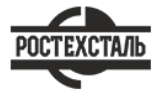 ГОСТ 3064-80Канат одинарной свивки типа ТК конструкции 1х37 (1+6+12+18). СортаментСтатус: действующийВведен в действие: 1982-01-01Подготовлен предприятием ООО «Ростехсталь» - федеральным поставщиком металлопрокатаСайт www.rostechstal.ru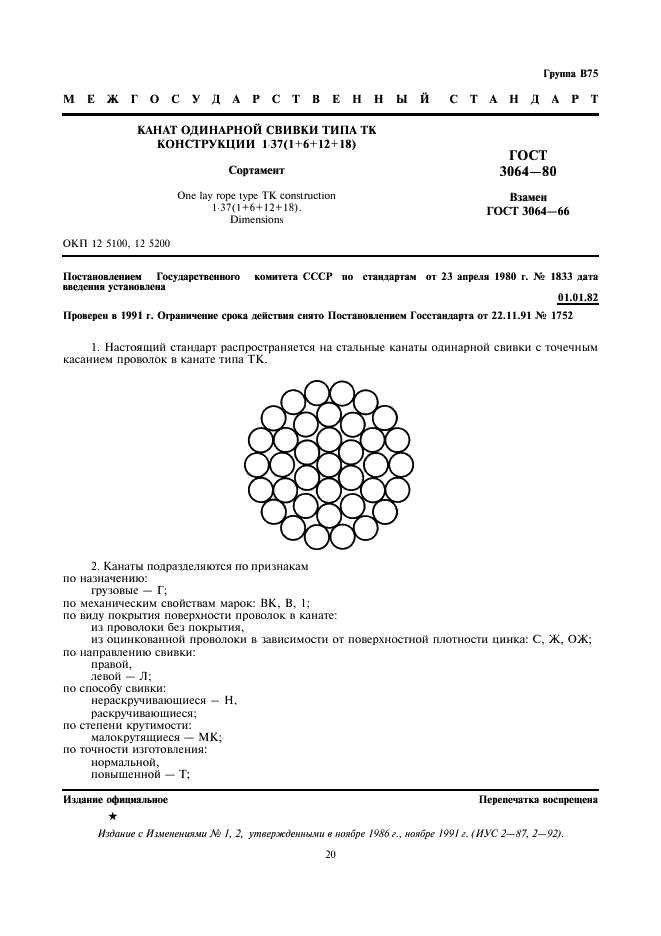 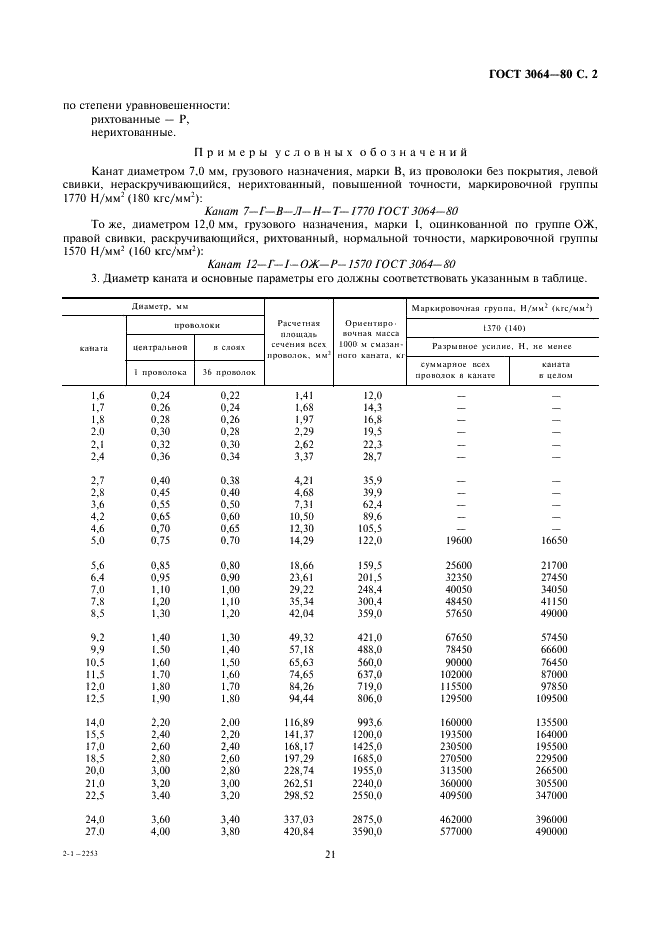 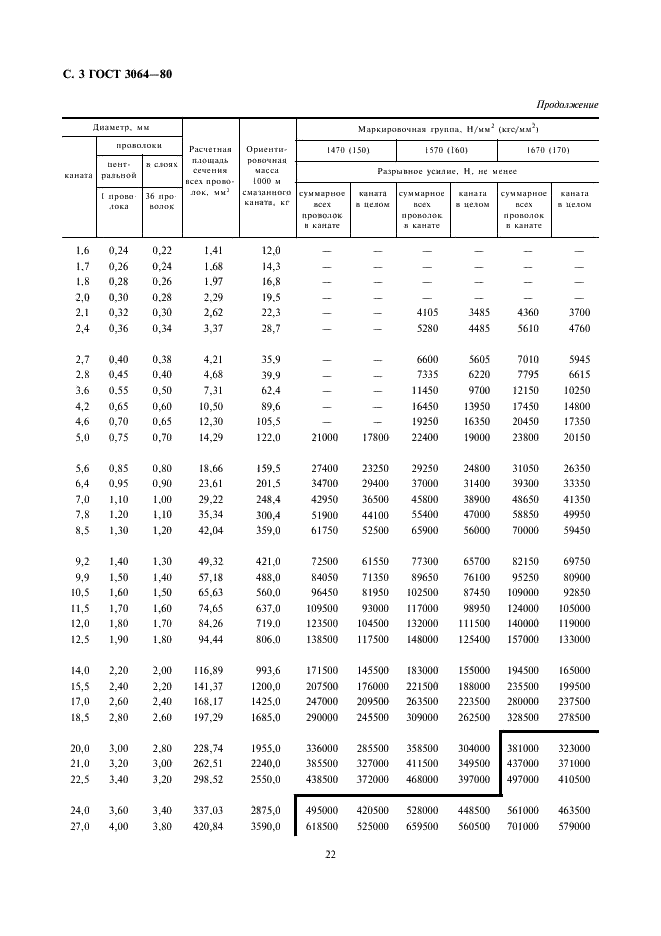 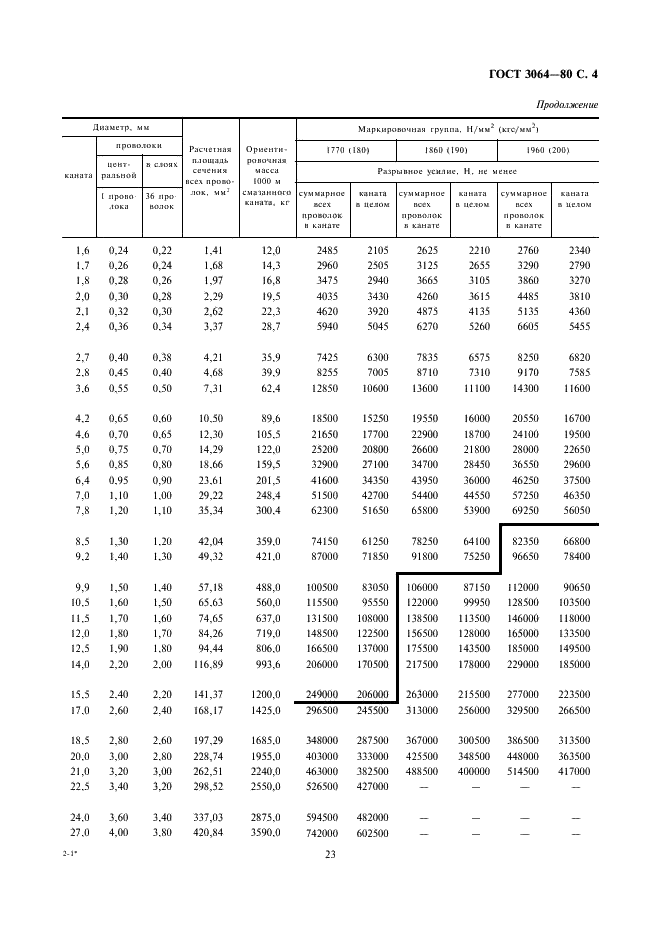 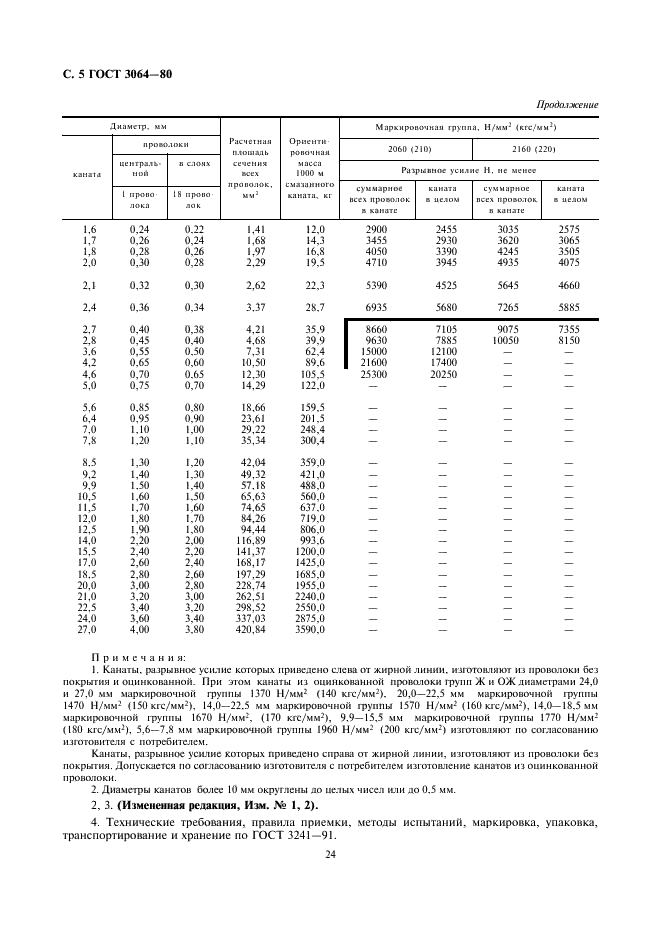 